Источник публикацииОфициальный интернет-портал правовой информации http://www.pravo.gov.ru, 09.10.2020Примечание к документуНачало действия документа - 01.01.2021.Название документаПриказ Минсельхоза России от 28.07.2020 N 425"Об утверждении порядка немедленного извещения Федеральной службы по ветеринарному и фитосанитарному надзору о доставке подкарантинной продукции, подкарантинных объектов, в том числе в электронной форме"(Зарегистрировано в Минюсте России 09.10.2020 N 60323)Зарегистрировано в Минюсте России 9 октября 2020 г. N 60323МИНИСТЕРСТВО СЕЛЬСКОГО ХОЗЯЙСТВА РОССИЙСКОЙ ФЕДЕРАЦИИПРИКАЗот 28 июля 2020 г. N 425ОБ УТВЕРЖДЕНИИ ПОРЯДКАНЕМЕДЛЕННОГО ИЗВЕЩЕНИЯ ФЕДЕРАЛЬНОЙ СЛУЖБЫ ПО ВЕТЕРИНАРНОМУИ ФИТОСАНИТАРНОМУ НАДЗОРУ О ДОСТАВКЕ ПОДКАРАНТИННОЙПРОДУКЦИИ, ПОДКАРАНТИННЫХ ОБЪЕКТОВ, В ТОМ ЧИСЛЕВ ЭЛЕКТРОННОЙ ФОРМЕВ целях реализации пункта 2 части 1 статьи 32 Федерального закона от 21 июля 2014 г. N 206-ФЗ "О карантине растений" (Собрание законодательства Российской Федерации, 2014, N 30, ст. 4207), в соответствии с подпунктом 5.2.25(85) пункта 5 Положения о Министерстве сельского хозяйства Российской Федерации, утвержденного постановлением Правительства Российской Федерации от 12 июня 2008 г. N 450 (Собрание законодательства Российской Федерации, 2008, N 25, ст. 2983; 2015, N 11, ст. 1611), приказываю:1. Утвердить прилагаемый порядок немедленного извещения Федеральной службы по ветеринарному и фитосанитарному надзору о доставке подкарантинной продукции, подкарантинных объектов, в том числе в электронной форме.2. Настоящий приказ вступает в силу с 1 января 2021 г.МинистрД.Н.ПАТРУШЕВУтвержденприказом Минсельхоза Россииот 28 июля 2020 г. N 425ПОРЯДОКНЕМЕДЛЕННОГО ИЗВЕЩЕНИЯ ФЕДЕРАЛЬНОЙ СЛУЖБЫ ПО ВЕТЕРИНАРНОМУИ ФИТОСАНИТАРНОМУ НАДЗОРУ О ДОСТАВКЕ ПОДКАРАНТИННОЙПРОДУКЦИИ, ПОДКАРАНТИННЫХ ОБЪЕКТОВ, В ТОМ ЧИСЛЕВ ЭЛЕКТРОННОЙ ФОРМЕ1. Настоящий порядок устанавливает правила для граждан, юридических лиц, которые имеют в собственности, во владении, в пользовании, в аренде подкарантинные объекты или осуществляют производство (в том числе переработку), ввоз в Российскую Федерацию, вывоз из Российской Федерации, хранение, перевозку и реализацию подкарантинной продукции <1> (далее - заявитель), немедленного извещения федерального органа исполнительной власти, осуществляющего функции по контролю и надзору в области карантина растений, о доставке подкарантинной продукции, подкарантинных объектов, в том числе в электронной форме.--------------------------------<1> Пункт 1 статьи 32 Федерального закона от 21.07.2014 N 206-ФЗ "О карантине растений".2. Настоящий порядок распространяется на подкарантинную продукцию, подкарантинные объекты, ввезенные в Российскую Федерацию или вывезенные из карантинной фитосанитарной зоны.3. Заявитель либо его уполномоченный представитель обязан немедленно, но не позднее одного календарного дня со дня доставки, направить в территориальный орган Федеральной службы по ветеринарному и фитосанитарному надзору (далее - Управление Россельхознадзора) извещение о доставке подкарантинной продукции, подкарантинных объектов (далее - извещение) (рекомендуемый образец извещения приведен в приложении к настоящему порядку).4. Извещение направляется заявителем либо его уполномоченным представителем при условии, что ранее извещение о доставке таких подкарантинной продукции, подкарантинных объектов не осуществлялось.5. Заявитель или его уполномоченный представитель направляет извещение в Управление Россельхознадзора по месту нахождения подкарантинной продукции, подкарантинного объекта.6. Извещение направляется заявителем или уполномоченным представителем в Управление Россельхознадзора одним из следующих способов:по почте заказным письмом с уведомлением о вручении;посредством факсимильной связи;на адрес электронной почты, размещенной на официальном сайте Управления Россельхознадзора в информационно-телекоммуникационной сети "Интернет".Извещение может быть подано заявителем или его уполномоченным представителем лично в Управление Россельхознадзора.Приложениек порядку немедленногоизвещения Федеральной службыпо ветеринарному и фитосанитарномунадзору о доставке подкарантиннойпродукции, подкарантинных объектов,в том числе в электронной формеРекомендуемый образец                                 ИЗВЕЩЕНИЕот "__" __________ 20__ г.В _________________________________________________________________________   (наименование территориального управления Россельхознадзора, в которое                           направляется извещение)от ________________________________________________________________________   (наименование юридического лица, фамилия, имя, отчество (последнее - при      наличии) гражданина, в том числе индивидуального предпринимателя)                       подкарантинной  продукции,  подкарантинного  объектаИзвещаю  о  доставке   ----------------------------------------------------                                      (ненужное зачеркнуть)             подкарантинной продукции, подкарантинного объекта:Наименование --------------------------------------------------                           (ненужное зачеркнуть)___________________________________________________________________________Акт   государственного  карантинного  фитосанитарного  контроля  (надзора),карантинный сертификат, товарно-транспортная накладная (дата, номер)___________________________________________________________________________                           (ненужное зачеркнуть)Количество мест, масса, объем___________________________________________________________________________Место происхождения___________________________________________________________________________Место доставки___________________________________________________________________________Информация о карантинном фитосанитарном обеззараживании___________________________________________________________________________    (способ обработки, химикат, экспозиция и температура, концентрация)_________________________                           _______________________         Подпись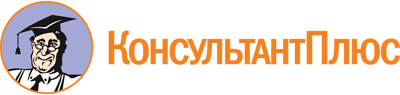 Приказ Минсельхоза России от 28.07.2020 N 425
"Об утверждении порядка немедленного извещения Федеральной службы по ветеринарному и фитосанитарному надзору о доставке подкарантинной продукции, подкарантинных объектов, в том числе в электронной форме"
(Зарегистрировано в Минюсте России 09.10.2020 N 60323)Документ предоставлен КонсультантПлюс

www.consultant.ru

Дата сохранения: 12.01.2021
 